新闻与文化传播学院团学组织改革方案（草）为深入贯彻落实团中央教育部全国学联印发的《学联学生会组织改革方案》，提升我院学生组织的向心力、执行力与竞争力，适应团学工作的发展需要，建设一支团结高效、奋发有为的团学工作队伍，在院党委指导下，特制定本方案。团学组织架构设置分团委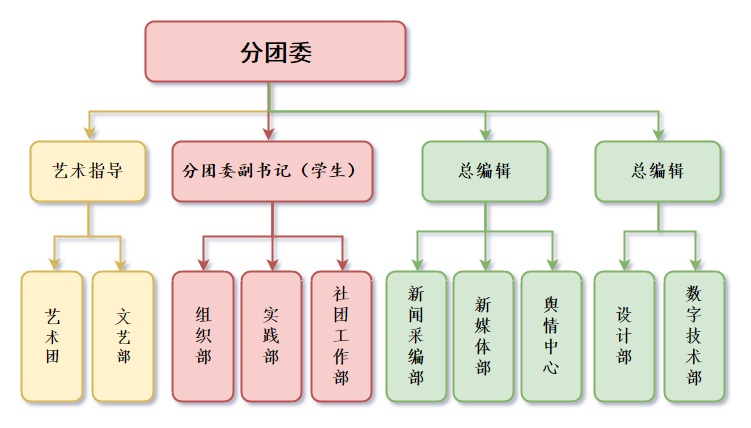 学生会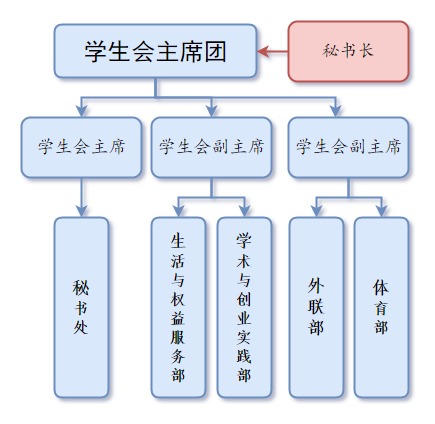 志愿者协会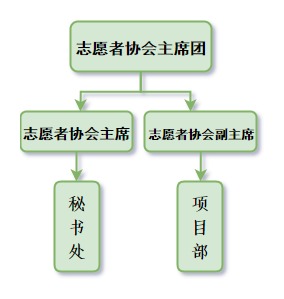 团学组织部门工作职责分团委组织部负责团委日常组织工作，对团干部组织生活提出建议与计划，并负责检查，监督和意见反馈；对口联系校团委组织部，指导各团支部团支书、组织委员开展工作；负责团学组织学生骨干换届工作，指导团支部成员换届工作；跟进团干部的培训以及团组织推优入党工作；负责各支部网上智慧团建工作；负责新团员发展工作；负责学生干部表彰、奖励和处分等各项工作；负责团费的收缴与使用管理，年终作团费收支情况报告；督促并指导各基层团支部开展积极、有益的团日活动，并做好十佳团日活动、红旗分团委的评选工作；完成分团委交办的其他工作。实践部对接团支部组织委员；组织开展院内素质拓展相关活动；组织策划寒暑假社会实践活动的相关工作；完成分团委交办的其他工作。社团工作部积极引导社团活动符合社团相关规范，举办社团负责人例会，加强对社团活动的跟踪，保证挂靠社团工作的有序运转，努力促进社团组织内部管理的不断完善。加强挂靠社团之间的联系，创办社团文化节，努力打造挂靠社团之间的沟通交流平台，相互借鉴、取长补短，增强社团组织内部凝聚力，激发社团活力和创新力，充分发挥社团丰富校园文化生活的作用。协助校社联组织开展对社团的有关工作，积极配合团组织加强对学生社团的引导、服务和联系，贯彻团委相关精神，努力推动"一心双环"格局建设；对口校团委社团管理部；完成分团委交办的其它工作。宣传中心新闻采编部负责学院重点工作的新闻宣传工作；负责各类新闻的编辑、审核、上传工作；负责团学工作新闻推送校团委工作；负责校团委组织的重要活动的宣传、报送工作；对口联系校团委宣传部；对接班团宣传委员；完成分团委交办的其它工作。数字技术部学院重点工作的摄像、剪辑与视频编辑工作；配合其他部门做好相应视频技术处理与服务保障工作；完成分团委交办的其它工作。新媒体部运营“中南大新闻学院团委”公众号，做好学院宣传工作；配合其他部门做好相应宣传与服务保障工作；完成分团委交办的其它工作。设计部负责学院各项活动如影像中南、记者节及各类晚会、讲座等的宣传设计，包括海报、展板、邀请函、门票等平面设计，吉祥物、周边等平面设计；运用各类设计帮助推进学院思想建设、政策推广工作；负责学院对外形象展现；完成分团委交办的其它工作。舆情中心监测、了解院属网站、公众号宣传平台舆情，及时记录，并将舆情通报相关单位负责人，督促及时控制和引导，并负责跟踪舆情控制及引导情况，及时上报。配合团委有关部门，协调宣传中心其他部门助力我院特色思想动态特色工作建设；对口校团委舆情中心，对接班团宣传委员；完成分团委交办的其他工作。艺术中心艺术中心由文艺部与艺术团组成，其中，艺术团下设主持、舞蹈、声乐、礼仪四团，主要参与学院各类文艺晚会的演出(歌曲、舞蹈居多)以及校级各类文艺比赛，如舞蹈大赛、民歌大赛。声乐组：负责学院各种音乐方面的活动，培养音乐人才；舞蹈组：负责与舞蹈相关的工作，培养出舞蹈人才；主持组：为学院各项活动培养主持人；礼仪组：为学院各项活动培养礼仪人员；负责晚会前期主题构思、节目定位、策划写作；负责晚会节目道具制作、节目跟进，以及晚会实际运转(灯光、音乐、话筒、道具、服化催场)和对各种细节的把控；负责部分晚会宣传工作，如节目预告、晚会倒计时的推文制作对口校团委艺术美育中心，对接班团文艺委员；完成分团委交办的其它工作。学生会秘书处策划学院大型活动，明确时间、流程和分工；汇总整编形成院学生会月度工作简报；学生会内部事务通知，考勤和会议记录制作；负责收集汇总形成学院信息册和各组织信息表；形成其他所需的各类别文书材料；学生会内部大型活动报账信息的收集整合；对口校学生会秘书处，对接班团班长；完成学院团学负责人交办的其他工作；学术与创业实践部向学生推介实时学术交流活动预告和创业实践项目信息；策划组织学研比赛，如“济世杯之感受创业就业纪录片创作大赛”“校园记者文化节”；承办明德讲堂讲座；对接学术与创业实践项目申报，为同学们参加学术比赛、创业创新搭建桥梁。对口校学生会学术部，对接班团学习委员；完成学院团学负责人交办的其他工作；体育部组织学校、学院各类体育比赛，如排球联赛、新生杯篮球赛、“首义杯”足球赛、院师生羽毛球赛等。丰富同学们的第二课堂生活，增强同学们的身体素质；配合校运会的工作，在比赛开始前期负责运动员比赛项目的训练，在运动会期间负责学院运动员的检录等工作。保障运动员安全以及校运会的顺利进行；日常监督学院球队的训练，让篮球队，排球队，足球队以最佳的状态参加比赛；与各班体育委员加强联系，为各班开展的体育活动提供服务。完成学院团学负责人交办的其他工作；外联部负责学院对外交流与合作工作，在大型活动中联系外院、外校负责人，塑造良好的学院形象；对外沟联校友会及校友，增强，为学院积累并维持校友资源；负责每学年的“甄新拾忆”毕业生采访活动，采访即将毕业的优秀师兄师姐，做成推文推送，为还未毕业的同学们提供方向。完成学院团学负责人交办的其他工作生活与权益服务部通过寝室安全卫生检查、转发生活小贴士等途径为同学们提供切实的帮助，聆听学生的心声，听取学生的意见；扮演好“上传下达”的职能角色，收集同学们遇到的问题并反映至学校，加紧同学和学校各部门之间的沟通；与学校及其他学院学生会加强联系，举办特色活动，丰富同学们的课余生活，提高同学维权意识；与各班生活委员，权益委员加强联系，为开展围绕同学生活与权益方面的工作提供便利条件。完成学院团学负责人交办的其他工作志愿者协会秘书处策划学院大型志愿服务活动，明确时间、流程和分工；汇总整编形成院志愿者协会月度工作简报；志愿者协会内部事务通知，考勤和会议记录制作；负责收集汇总形成学院志愿者成员信息手；形成其他所需的各类别文书材料；对口校志愿者协会秘书处，对接院志协委员；完成学院团学负责人交办的其他工作；项目部设计具有新闻学院专业特色的志愿服务项目；积极对外交流学习先进志愿服务经验，制定院志愿服务手册；根据校志协工作安排，落实志愿服务项目；根据团学内部工作需要，完成学院团学负责人交办的其他工作。团学组织岗位设置分团委共青团中南财经政法大学新闻与文化传播学院委员会二〇一九年五月十八日副书记副书记11111111部门部门部长部长部长部长部长副部长副部长备注组织部组织部1111133实践部实践部1111122社团工作部社团工作部1111111宣传中心宣传中心宣传中心宣传中心宣传中心宣传中心宣传中心宣传中心宣传中心宣传中心总编辑总编辑总编辑总编辑222222新闻部新闻部新闻部新闻部11133新媒体部新媒体部新媒体部新媒体部11122数字技术部数字技术部数字技术部数字技术部11122设计部设计部设计部设计部11122舆情中心舆情中心舆情中心舆情中心11111艺术中心艺术中心艺术中心艺术中心艺术中心艺术中心艺术中心艺术中心艺术中心艺术中心艺术指导艺术指导艺术指导艺术指导艺术指导11111文艺部文艺部文艺部文艺部文艺部1122艺术团艺术团艺术团艺术团艺术团1144原则上总人数不可超过30人学生会学生会学生会学生会学生会学生会学生会学生会学生会学生会主席主席主席1111111副主席副主席副主席2222222部门部门部门部长部长部长副部长副部长备注备注秘书处秘书处秘书处11122考虑实际工作强度，增设一名副部长考虑实际工作强度，增设一名副部长生活与权益服务部生活与权益服务部生活与权益服务部11111学术与创业实践部学术与创业实践部学术与创业实践部11111外联部外联部外联部11111体育部体育部体育部11111志愿者协会志愿者协会志愿者协会志愿者协会志愿者协会志愿者协会志愿者协会志愿者协会志愿者协会志愿者协会主席111111111副主席111111111部门部长部长部长部长部长副部长副部长备注备注秘书处1111122项目部1111133